ГАННІВСЬКИЙ ЛІЦЕЙПЕТРІВСЬКОЇ СЕЛИЩНОЇ РАДИ ОЛЕКСАНДРІЙСЬКОГО РАЙОНУКІРОВОГРАДСЬКОЇ ОБЛАСТІ15.04.2024                                                                                                                       № 49с. ГаннівкаПро участь у  І етапі Всеукраїнськоївиставки-конкурсу декоративно-ужиткового і образотворчого мистецтва «Знай і люби свій край»	Відповідно до наказу начальника відділу освіти Петрівської селищної ради від10 квітня 2024 року № 53 «Про проведення І етапу Всеукраїнської виставки-конкурсу декоративно-ужиткового і образотворчого мистецтва «Знай і люби свій край» та з метою  сприяння реалізації творчих задумів учнівської молоді, залучення її до відкриття і розуміння прекрасного у навколишньому середовищі, пробудження молоді до національної культурної спадщиниНАКАЗУЮ: 1. Заступнику директора з навчально-виховної роботи Ганнівського ліцею ОСАДЧЕНКО Н.М., заступнику завідувача з навчально-виховної роботи Володимирівської філії Ганнівського ліцею ПОГОРЄЛІЙ Т.М., заступнику завідувача Іскрівської філії Ганнівського ліцею БАРАНЬКО Т.В.: 1) Взяти участь у І етапі Всеукраїнської виставки-конкурсу декоративно-ужиткового і образотворчого мистецтва «Знай і люби свій край»  відповідно до Умов проведення (додаються).2. Контроль за виконанням даного наказу покласти на заступника директора з навчально-виховної роботи Ганнівського ліцею СОЛОМКУ Т.В., завідувача Володимирівської філії Ганнівського ліцею МІЩЕНКО М. І., на заступника завідувача Іскрівської філії Ганнівського ліцею БАРАНЬКО Т.В. Директор                                                                                                 Ольга КАНІВЕЦЬЗ наказом ознайомлені:                                                                          Наталія ОСАДЧЕНКОТетяна СОЛОМКАТетяна БАРАНЬКОМарина МІЩЕНКОТетяна ПОГОРЄЛАДодаток до наказу директора15 квітня 2024 року № 49УМОВИІ етапу Всеукраїнської виставки-конкурсу декоративно-ужиткового і образотворчого мистецтва «Знай і люби свій край» І. Загальні положення 1 .1 етап Всеукраїнської виставки-конкурсу декоративно-ужиткового і образотворчого мистецтва «Знай і люби свій край» (далі - виставка-конкурс) проводиться щорічно з метою підведення підсумків роботи гуртків, творчих об’єднань декоративно-ужиткового і образотворчого мистецтва, сприянню реалізації творчих задумів, залучення учнівської молоді до відкриття і розуміння прекрасного у навколишньому середовищі і у своєму житті, пробудження у дітей та молоді поваги до національної культурної спадщини. 2. Завдання виставки-конкурсу: пощук та підтримка обдарованих дітей; розкриття нових талантів; подальщий розвиток декоративно-ужиткового мистецтва серед учнівської молоді. II. Строки проведення 1. Для участі у І етапі виставки-конкуреу необхідно надіслати якісне фото виробу та заявку (додаток) на електронну адресу комунального закладу «Петрівський центр дитячої та юнацької творчості» pozashkila-petrovo@ukr.net до 17 квітня 2024 року. Фотографії повинні бути з чітким зображенням без додаткових написів, рамок, підписів і інщих елементів доданих поверх фото, отриманого з камери або після базової обробки. Ім’я файлу, що містить зображення, повинно відповідати назві роботи, прізвищу та імені виконавця (наприклад « С о н я х и » Ів а н ч е н к о М а р и н а » ), 2. У разі перемоги в обласному етапі (про це буде повідомлено керівнику за номером телефону вказаному у заявці) роботи переможців мають бути направлені безпосередньо до комунального закладу «Петрівський центр дитячої та юнацької творчості» до 01 травня 2024 року для подальшої участі у фінальному стані виставкиконкурсу. III. Учасники До участі у виставці-конкурсі запрощуються учні закладів загальної середньої та вихованці закладу позашкільної освіти. 2. Виставка-конкурс проводиться за двома віковими категоріями: молодша -6-11 років; старша - 12-18 років. IV. Умови участі 1. Виставка-конкурс проводиться за номінаціями: художнє різьблення по дереву; гончарство та художня кераміка; художнє плетіння, ткацтво; в’язання спицями, гачком; витинання; художня вишивка; народна лялька; м’яка іграшка; писанкарство; вироби з тіста; вироби зі шкіри; декоративний розпис, народний живопис; бісероплетіння; паперова пластика та оригамі; вироби з соломки; ізонитка; вироби з природних матеріалів; інші техніки виконання. графіка; живопис; батик. 2. Роботи в номінації витинанка, декоративний розпис, графіка, живопис, батик, художня вишивка (картини) повинні бути оформленні виключно у рамки, але без скла та не повинні перевищувати розмір 40см х 50см. На зворотній стороні картин має бути кріплення. Роботи оформлені без рамки до участі у виставці не приймаються. 3. Розміри експонатів не повинні перевищувати 40см х 40см х 40см та важити не більше 1 кг; розмір картин, виконаних в будь-яких техніках виконання, не повинен перевищувати 40см X 50см. 4. Для оцінювання техніки виконання робіт з розділу «художня вишивка» зворотній бік роботи повинен бути відкритим, в іншому випадку, бали за техніку виконання закритих робіт враховуватись не будуть! 5. Роботи повинні мати належний вигляд. 6. Роботи, які брали участь в минулих виставках і експонати низького рівня виконання до участі в конкурсі не допускаються. V. Визначення та нагородження переможців 1. Роботи оцінюються з кожного розділу окремо, згідно з критеріями конкурсних оцінок: за композицію........................ 50 балів; за техніку виконання.............50 балів; за оригінальність твору.........25 балів; ступінь емоційного впливу 25 балів. Особиста першість визначається за максимальною кількістю балів, набраних автором за роботу, представлену на конкурс. 2. Переможці І етапу виставки-конкурсу нагороджуються грамотами відділу освіти Петрівської селищної ради. Додаток до Умов проведення І етапу Всеукраїнської виставки-конкурсу декоративно-ужиткового і образотворчого мистецтва «Знай і люби свій край» Заявкана учать у І етапі Всеукраїнської виставки-конкурсу декоративно-ужиткового і образотворчого мистецтва «Знай і люби свій край» Номінація Вікова категорія учасника Вік учасника Прізвище, ім’я, по батькові учасника (повністю) Назва гуртка/колективу Заклад (повна назва у Родовому відмінку без скорочень та абревіатур) Назва роботи Прізвище, ім'я , по батькові керівника Контактний номер керівника Ел. адреса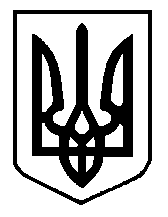 